7ème édition de la Balade Nationale Samedi 21 juillet 2018 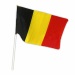 Départ place de WanzeBalade de 200Km pour véhicules anciens, lecture de notes simples à la portée de tous avec un bonus pour les expertsChallenge Revival 2018PAF: 90€/voiture - road-book, plaque rallye, 2 petits déjeuners et 2 assiettes ardennaises à midi, 2 repas chauds au soir, entrée, plat, dessert  Réservation obligatoire pour le 15 juillet au plus tard.Max 100 voitures Contact et Info: voir affiche, Michel Andernack 0497 525204,                                                                                         Jean Louis Braibant 0475 689525Inscription :    www.association-des-commercants.be